FIŞA DISCIPLINEI1Date despre programDate despre disciplinăTimpul total estimatPrecondiţii (acolo unde este cazul)Condiţii (acolo unde este cazul)1Cf.M.Of.al României, Partea I, Nr.800bis/13.XII.2011,Ordinul ministrului nr.5703 din18 oct.2011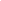 Competenţe specifice acumulateObiectivele disciplinei (reieşind din grila competenţelor specifice accumulate)8. Conţinuturi9. Coroborarea conţinuturilor disciplinei cu aşteptările reprezentanţilor comunităţii epistemice, asociaţilor profesionale şi angajatori reprezentativi din domeniul aferent programului10. EvaluareData avizării în departament                                                      Semnătura directorului de departament                                                                                                                 ...............................................lect. univ. dr. Veres Edit1.1 Instituţia de învăţământ superiorUniversitatea Creştină Partium1.2 FacultateaFacultatea de Ştiinţe Economice și Sociale1.3 DepartamentulDepartamentul de Economie 1.4 Domeniul de studiiEconomia1.5 Ciclul de studiiLicenţă1.6 Programul de studii/CalificareaEconomia Comertului, Turismului si Serviciilor2.1 Denumirea disciplinei Economia Comertului, Turismului si Serviciilor2.2 Titularul activităţii de cursdr. Fikó László2.3 Titularul activităţii de seminardr. Fikó László2.4 Anul de studiuI.2.5 SemestrulI.2.6 Tipul de evaluareexaminare orală2.7 Regimul disciplineiDS3.1 Număr de ore pe săptămână4din care 3.2curs23.3 seminar/laborator23.4 Total ore din planul de învăţământ56din care 3.5curs283.6 seminar/laborator28Distribuţia fondului de timpDistribuţia fondului de timpDistribuţia fondului de timpDistribuţia fondului de timpDistribuţia fondului de timpOreStudiul după manual, support de curs, bibliografie şi notiţeStudiul după manual, support de curs, bibliografie şi notiţeStudiul după manual, support de curs, bibliografie şi notiţeStudiul după manual, support de curs, bibliografie şi notiţeStudiul după manual, support de curs, bibliografie şi notiţe30Documentare suplimentară în bibliotecă, pe platforme electronice de specialitate şi pe terenDocumentare suplimentară în bibliotecă, pe platforme electronice de specialitate şi pe terenDocumentare suplimentară în bibliotecă, pe platforme electronice de specialitate şi pe terenDocumentare suplimentară în bibliotecă, pe platforme electronice de specialitate şi pe terenDocumentare suplimentară în bibliotecă, pe platforme electronice de specialitate şi pe teren15Pregătire seminarii/laboratoare, teme, referate, portofolii şi eseuriPregătire seminarii/laboratoare, teme, referate, portofolii şi eseuriPregătire seminarii/laboratoare, teme, referate, portofolii şi eseuriPregătire seminarii/laboratoare, teme, referate, portofolii şi eseuriPregătire seminarii/laboratoare, teme, referate, portofolii şi eseuri16TutoriatTutoriatTutoriatTutoriatTutoriat4ExaminăriExaminăriExaminăriExaminăriExaminări4Alte activităţi…Alte activităţi…Alte activităţi…Alte activităţi…Alte activităţi…3.7 Total ore studiu individual3.7 Total ore studiu individual3.7 Total ore studiu individual3.7 Total ore studiu individual3.7 Total ore studiu individual693.8 Total ore pe semestru3.8 Total ore pe semestru3.8 Total ore pe semestru3.8 Total ore pe semestru3.8 Total ore pe semestru1253.9 Numărul de credite3.9 Numărul de credite3.9 Numărul de credite3.9 Numărul de credite3.9 Numărul de credite54.1 de curriculum4.2 de competenţe5.1 de desfăşurare a cursuluiSală de curs, calculator, videoproiector, tablă, Internet5.2 de desfăşurare a seminarului/laboratoruluiSală de seminar, calculator, videoproiector, tablă, Internet, terenCompetenţeprofesionaleCP.1. Înțelegerea adecvată și utilizarea conceptelor fundamentale specifice economiei de piață CP.2. Corelarea aspectelor teoretice cu cele practice prin studierea aprofundată a literaturii de specialitate și fenomenelor economice specifice tematicii CP.3. Demonstrarea capacităţii de analiză prin interpretarea corectă a principiilor de bază ale economice. CP.4. Abilitatea evaluării critice a conceptelor, metodelor şi instrumentelor de natură economică folosite pentru rezolvarea de probleme Competenţetransversale7.1 Obiectivul general aldisciplinei8.1 CursMetode de predareObservaţiiÎntroducere. Întrebări metodologice de bazăPpt, metoda frontalăexemple, discuţii2 ore2. Oferta și cererea pe pieța concurențială. Elastițitarea ofertei și cererii.Ppt, metoda frontalăexemple, discuţii2 ore3. Rolul statului în economia de pieță. Performanța pieței.Ppt, metoda frontalăexemple, discuţii2 ore4. Efectele de bunăstarea a impozitelor. Comerț international.Ppt, metoda frontalăexemple, discuţii2 ore5. Bunuri comune și resursele comune. Ppt, metoda frontalăexemple, discuţii2 ore6. Cheltuieli de producție.Ppt,  metoda grafică, tehnici asistate la calculator2 ore7. Structura de funcționare a pieței: competiție și monopoliu.Ppt, metoda grafică, tehnici asistate la calculator2 ore8. Măsurarea venitului național. Indexul prețurilor de consum.Ppt, metoda grafică, tehnici asistate la calculator2 ore9. Legăture între producție și creștere economică. Rolul economisiri și investițiilor.Ppt, metoda frontalăexemple, discuţii2 ore10. Cunoștiințe financiare de bază. Șomaj.Ppt, metoda frontalăexemple, discuţii2 ore11.Sistemul monetar. Legăture între inflație și masa monetară.Ppt, metoda frontalăexemple, discuţii2 ore12. Cerere și oferta agregată.Ppt, metoda frontalăexemple, discuţii2 ore13. Influența politicii la cerere agregată.Ppt, metoda frontalăexemple, discuţii2 ore14. Pregătire pentru examen.Ppt, metoda frontalăexemple, discuţii2 ore8.2 SeminarMetode de predare ObservaţiiÎntroducere. Întrebări metodologice de bază.metoda grafică, discuţii, dezbatere, exemple2 ore2. Oferta și cerința pieței. Elastițitarea ofertei și cerinței. metoda grafică, discuţii, dezbatere, exemple2 ore3. Rolul statului în economia de pieță. Performanța pieței.metoda grafică, discuţii, dezbatere, exemple2 ore4. Efectele de bunăstarea a impozitelor. Comerț international.metoda grafică, discuţii, dezbatere, exemple2 ore5. Bunuri comune și resursele comune.discuţii, dezbatere, exemple, metoda grafică2 ore6. Cheltuieli de producție.metoda grafică, discuţii, dezbatere, exemple2 ore7. Structura de funcționare a pieței: competiție și monopoliu.metoda grafică, discuţii, dezbatere, exemple2 ore8. Măsurarea venitului național. Indexul prețurilor de consum.metoda grafică, discuţii, dezbatere, exemple2 ore9. Legăture între producție și creștere economică. Economisiri și investiții.metoda grafică, discuţii, dezbatere, exemple2 ore10. Cunoștiințe financiare de bază. Șomaj.metoda grafică, discuţii, dezbatere, exemple2 ore11. Sistemul monetară. Legăture între inflație și masa monetară.metoda grafică, discuţii, dezbatere, exemple2 ore12. Cerere și oferta agregată.metoda grafică, discuţii, dezbatere, exemple2 ore13. Influența politicii la cerere agregată.metoda grafică, discuţii, dezbatere, exemple2 ore14. Pregătire pentru examen.metoda grafică, discuţii, dezbatere, exemple2 oreBibliografie obligatorie:Tema 1: Ahmadjian-Robbins (2005): A clash of capitalisms: foreign shareholders and corporate restructuring in 1990s Japan. American Sociological Review, Vol. 70, No. 3.Tema 2: Benczes István (2009): Erős állam-gyenge társadalom. in Csáki György (szerk.) A látható kéz. A fejlesztő állam a globalizációban. Napvilág Kiadó, BudapestTema 3: Csaba László (2006): A fölemelkedő Európa. Akadémiai Kiadó, Budapest. Tema 4: Győrffy Dóra (2009): Szép új világ Amerikában. Pénzügyi Szemle, Vol. 54, No. 2-3.Tema 5: Győrffy Dóra (2015): A várakozások szerepe a pénzügyi kimentések sikerességében. Külgazdaság, Vol. 59, No. 1-2.Tema 6: Hayek, F. A. (1991): Út a szolgasághoz. Közgazdasági és Jogi Könyvkiadó, Budapest.Tema 7: Kornai János (2011): Gondolatok a kapitalizmusról. Akadémiai Kiadó, Budapest.Tema 8: Mankiw, G. (2011): A közgazdaságtan alapjai. Akadémiai Kiadó, Budapest.Tema 9: Olson, M. (1987): Nemzetek felemelkedése és hanyatlása. Közgazdasági és Jogi Könyvkiadó, Budapest. Tema 10: Olson. M. (1993): Dictatorship, Democracy, and Development. The American Political Science Review. Vol. 87. No. 3.Tema 11: Schultz, T. W. (1983): Beruházás az emberi tőkébe. Közgazdasági és Jogi Könyvkiadó, Budapest.Ttema 12: Schumpeter, J. A. (1980): A gazdasági fejlődés elmélete. Közgazdasági és Jogi Könyvkiadó, Budapest.Tema 13: Sen, A. (2000): Development as freedom. Alfred A. Knopf, New York. Tema 14: Vigvári Gábor (2009): Változó szerepek. in. Csaki György (szerk.) A látható kéz. A fejlesztő állam a globalizációban. Napvilág Kiadó, Budapest.Conţinutul disciplinei este în concordanţă cu ceea ce se studiază în alte centre universitare din țară şi din străinătate, precum și cu cerințele activităților profesionale derulate în cadrul organizațiilor angajatoare.Tip activitate10.1 Criterii de evaluare10.2 Metode de evaluare10.3 Pondere din notafinală10.4 CursEvaluare sumativă. Structura subiectelor de examen: 3 subiecte teoretice Examinare orală.Ponderea examenului este 3/4 din nota finală.10.5 SeminarEvaluare progresivă. Testuri pe parcurs bazate pe rezolvari de probleme, pe aplicatiiTest scris, prezentație.Ponderea activitatii pe parcurs este 1/4 din nota finală.Data completării03.10.2020Semnătura titularului de cursSemnătura titularului de seminar                     ………………………………     dr. Fikó László             ………………………………dr. Fikó László